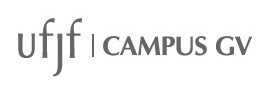 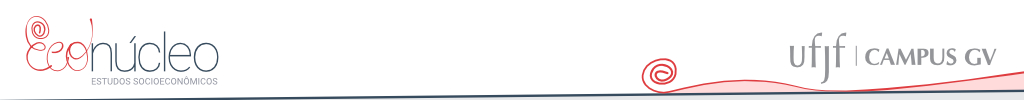 TEXTOS PARA DISCUSSÃOTD no XXTÍTULOAutor 1; Autor 2;Introdução